附件1：“挑战‘大工匠’”系列赛——手工木工挑战者选拔赛实操样题一、执行标准QB/T 2385-2008《深色名贵硬木家具》标准。二、工作台、工具及材料1.比赛现场统一配置手工木工工作台，提供国产硬杂木材料。2.选手自带比赛所用工具、卡具和量具，禁带电动机械工具。三、样题及工艺要求（一）样题明式方凳（圆腿、攒面、活结构），见附图。（二）工艺要求1.尺寸公差以图纸标注尺寸为准，外型公差为±1mm；部件公差为±0.5mm。2.形状和位置公差3.工艺结构要求(1)线条应均匀、顺直、对称、光滑，圆角应对称和顺、光滑。(2)整件家具组装不用胶，拼缝应严密。(3)装板部件不得有松动和离缝，头缝要求严密。(4)榫卯结合应严密、牢固，公差配合应小于0.1mm，不允许有松动和裂缝。(5)木工应精致细腻，不允许存在加工缺陷。(6)木工打磨要求：产品部件光滑，无加工痕迹，线条清晰。四、注意事项1.实操比赛总分为100分，比赛时间为240分钟。2.参赛选手如果对实操图纸或工件有疑问，应当先举手示意，等待裁判人员前来处理。3.选手在竞赛过程中应遵守竞赛规则和安全操作规程，如有违反按照相关规定处理。4.扰乱赛场秩序，干扰裁判的正常工作扣10分，情节严重者，经执委会批准，由裁判长宣布，取消参赛资格。5.若组织方提供木料有损坏可进行更换，选手个人造成木料损坏，不予更换。附图：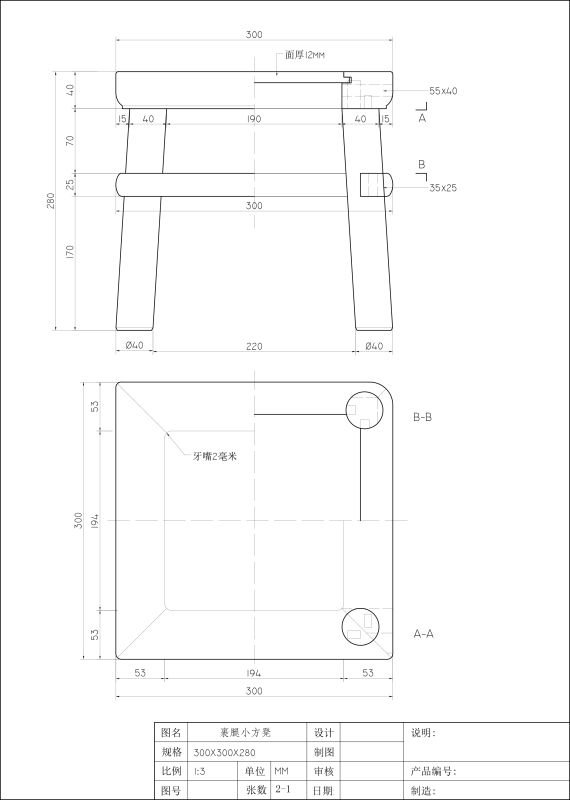 项  目试 件 名 称试 件 名 称允许值翘曲度面板面板0底脚平稳度四脚着地≤1mm四脚着地≤1mm≤0.5mm平整度面板面板≤0.5mm邻边垂直度面板对角线长度≤0.5mm邻边垂直度框架框架≤0.5mm